Slovenská spoločnosť fyziatrie, balneológie a liečebnej rehabilitácielekárska spoločnosť   Cukrová 3, 813 22 Bratislava 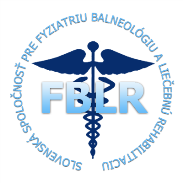 -------------------------------------------------------------------------------------------------------------                                                                                                 Bratislava …Vážené kolegyne / kolegovia,na základesúčasnej epidemiologickej situácie v dôsledku pandémie COVID-19,vyhlásenia núdzovej situácie v zdravotníctve Vládou SR,zavedením hygienicko-epidemiologických opatrení krízovým štábomako aj stanoviska Únie európskych medicínskych špecialistov pre rehabilitáciu (UEMS PRM)Vám odporúčame dočasne prerušiť rehabilitáciu pacientov s chronickými ochoreniami a tých pacientov, u ktorých je možné odložiť liečbu bez rizika omeškania (dlhodobé bolesti chrbta, kĺbov, atď.).Ošetrenie akútnych stavov (akútna obrna tvárového nervu, akútne stavy po operáciách a úrazoch, atď.) je zatiaľ možné pri negatívnej cestovnej a epidemiologickej anamnéze. Je nevyhnutné dodržiavať bezpečnostné opatrenia a používať ochranné prostriedky ( rúška, masky, šatky,  rukavice, atď.).Doc. MUDr. Karol Hornáček, PhD.	     MUDr. Miriam Dziaková, PhD.      Prezident SS FBLR 			   Hlavná odborníčka MZ pre FBLR